CONTRATO 027/2022PROCESSO LICITATÓRIO 045/2022INEXIGIBILIDADE DE LICITAÇÃO 006/20221. PREÂMBULO1.1 O Prefeito Municipal Senhor ADMIR EDI DALLA CORT, no uso de suas atribuições legais, TORNA PÚBLICO para o conhecimento dos interessados, que fará realizar licitação na MODALIDADE DE INEXIGIBILIDADE DE LICITAÇÃO para contratação de empresa ELETROWATT MONTAGENS ELETRICAS LTDA, pessoa jurídica de direito privado, estabelecida na Rua Pedro Giordano, 810-D - Trevo, com sede na cidade de Chapecó - SC, inscrita no CNPJ 03.070.234/0001-01, Inscrição Estadual nº 253.888.263, doravante denominada CONTRATADA, representada neste ato pelo Engenheiro Elétrico, HARRY XAVIER CORSEUIL, brasileiro, inscrito no CPF 323.558.900-72, regendo-se este Processo Licitatório pela Lei Federal nº 8.666 de 21 de junho de 1993 e suas alterações. 2. OBJETO2.1 Trata-se da contratação de empresa através de INEXIGIBILIDADE de licitação, onde a escolha recai sobre a empresa ELETROWATT MONTAGENS ELETRICAS LTDA,  na CONTRATAÇÃO DE EMPRESA PARA FORNECIMENTO DOS MATERIAIS E A PRESTAÇÃO DE SERVIÇOS NA EXECUÇÃO DO PROJETO ELETROMECANICO COM MUDANÇA DE REDE DE ALTA TENSÃO E SUBSTITUIÇÃO DE TRANSFORMADOR DE MAIOR CAPACIDADE NO MUNICÍPIO DE GALVÃO - SC, pelo CONTRATADO ao CONTRATANTE, conforme Projeto apresentado na proposta comercial de comum acordo entre as partes.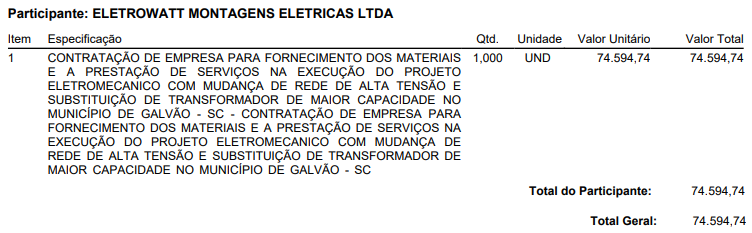 3. MODO DE EXECUÇÃO	3.1 Os materiais e a prestação de serviços deverão serem entregues e executados conforme PROJETO ELETROMECANICO emitido pela CELESC, no novo parque Industrial, localizado na SC-480, saída para São Lourenço do Oeste, SC.4. JUSTIFICATIVA4.1 Contratação da empresa ELETROWATT MONTAGENS ELETRICAS LTDA, pois se verificou que os preços praticados são próximos ao projeto da CELESC, e também condizentes com os praticados no mercado, onde foi feito orçamentos, porém pela urgência e dificuldade das empresas fornecerem orçamentos, estamos dando continuidade no processo com dois orçamentos, onde esta empresa apresentou orçamento com menos valor, credenciada a CELESC.5. ENQUADRAMENTO LEGAL5.1 O presente Termo de Inexigibilidade encontra fundamentação legal no art. 25, caput, da Lei Federal nº 8.666/93 e alterações, que dispõe: “Art. 25. É inexigível a licitação quando houver inviabilidade de competição...”6. DOS RECURSOS FINANCEIROS	6.1 Os gastos pela execução do presente instrumento correrão por conta da seguinte dotação orçamentária:	Dotação: 56 – 44.90.51.98.00.007. DA FISCALIZAÇÃO 7.1 Será fiscal do presente contrato o Senhor Leonidio Levinski, Contador Municipal nos termos do Art. 67 da Lei Federal nº 8.666/93, que será responsável pelo acompanhamento e fiscalização do fornecimento, procedendo ao registro das ocorrências e adotando as providencias necessárias ao seu fiel cumprimento, tendo por parâmetro os resultados previstos no contrato.8. JUSTIFICATIVA DO PREÇO8.1 Pelos serviços prestados pagará a CONTRATANTE, a quantia de R$ 74.594,74 (setenta e quatro mil, quinhentos e noventa e quatro reais e setenta e quatro centavos.9. RAZÃO DA ESCOLHA DO FORNECEDOR/EXECUTANTE9.1 A empresa ELETROWATT MONTAGENS ELETRICAS LTDA foi escolhida devido a mesma estar credenciada junto a CELESC  e ter demonstrado ter condições técnicas para a entrega dos Materiais e da Prestação de Serviços, no menor prazo das demais empresas consultadas, com o menor valor orçado.10. CONDIÇÕES DA PRESTAÇÃO DE SERVIÇOS E PRAZOS10.1 Responsabilizar-se pelos encargos trabalhistas, previdenciários, fiscais e comerciais, resultantes da execução deste Inexigibilidade/Contrato;10.2 Fazer a entrega dos materiais e a prestação de serviço em conformidade do estabelecido no contrato em referencia, livres de qualquer ônus, como despesas de fretes, impostos, seguros e todas as demais despesas necessárias;10.3 Cumprir rigorosamente todas as especificações contidas no contrato e na Proposta apresentada.10.4 Dar plena garantia sobre a qualidade dos materiais e da prestação de serviço;10.5 Cumprir rigorosamente todas as especificações contidas no contrato e na Proposta apresentada.10.6 A partir do recebimento da Autorização de Fornecimento a empresa terá 20 (vinte) dias  para a entrega dos materiais e na execução dos serviços, objeto deste contrato, podendo ser prorrogado por igual período sob justificativa. 10.7 A completa execução do projeto depende do fiel cumprimento das orientações repassadas pelo CONTRATADO a CONTRATANTE ao longo de todo prazo de vigência contratual, além do comprometimento e atuação proativa do Município em designar e disponibilizar servidores nas diversas áreas de atuação solicitadas pelo CONTRATADO a fim de que as ações sejam executadas conforme definido no projeto. 10.8 A ELETROWATT MONTAGENS ELETRICAS LTDA poderá ser responsabilizada por qualquer inobservância dos itens acima que de alguma forma impossibilite o cumprimento e entrega final do projeto contratado. 10.9 A prefeitura terá direito a participar de todas as etapas e ações previstas para o ano de 2022, conforme descrito na proposta comercial e de acordo com as soluções listadas.10.10 A nota fiscal deverá ser emitida conforme o número da autorização de fornecimento que a originou e encaminhada previamente para o e-mail: compras@galvao.sc.gov.br 11. DA VIGÊNCIA11.1 A vigência da Inexigibilidade/Contrato decorrente desta licitação terá inicio na assinatura do contrato e término até 31 de dezembro de 2022.12. CONDIÇÕES DE PAGAMENTO12.1 - Da Forma de Pagamento12.1.1 - Os pagamentos serão realizados, de acordo com a ordem cronológica estabelecida pelo prazo máximo 30 (trinta) dias, acompanhada da respectiva nota fiscal, cujo documento deverá conter todas as especificações.12.1.2 - O Município se reserva no direito de efetuar o pagamento, tão somente da quantidade de objetos efetivamente executados e atestados pela fiscalização desta Municipalidade. 12.1.3 - Nos pagamentos serão retidos os valores devidos ao Município, conforme a legislação vigente.12.1.4 - Eventuais atrasos nos pagamentos a serem efetuados pelo Município serão remunerados a título de atualização monetária, aplicando-se o INPC.13. DAS OBRIGAÇÕES DA EMPRESA13.1 - A EMPRESA, por seus responsáveis e prepostos, obrigar-se-á em:13.1.1 Realizar a entrega do materiais e dos Serviços, dentro do prazo estabelecido pela Administração do Município, item 10.6;13.1.2 Manter em compatibilidade com as obrigações assumidas, todas as condições de habilitação e qualificação exigidas na licitação em toda a vigência da Inexigibilidade/Contrato, sob pena a aplicação das penalidades previstas na presente Inexigibilidade/Contrato e cancelamento do mesmo;13.1.3 Cumprir com responsabilidade as obrigações trabalhistas decorrentes da execução da presente Inexigibilidade/Contrato, inclusas as sociais, e ainda todas as obrigações tributárias e acessórias decorrentes do cumprimento da Inexigibilidade/Contrato; 13.1.4 Cumprir o disposto no inciso XXXIII do artigo 7º da Constituição Federal, de acordo com o previsto no inciso V do artigo 27 da Lei n. 8666, de 21 de junho de 1993, com a redação que lhe deu a Lei n. 9854, de 27 de outubro de 1999.13.1.5 A execução desta Inexigibilidade/Contrato será acompanhada e fiscalizada pelo representante da Contratante o Sr. Leonidio Levinski – Contador Municipal, nos termos do Art. 67 da Lei nº 8.666/93.13.1.6 Entregar os Materiais e a Prestação de serviços conforme proposta comercial e projeto Eletromecânico, e termo de adesão previamente estabelecido entre as partes, documentos esses que as partes declaram conhecer a integralidade e se comprometem a cumprir integralmente, independentemente da sua transcrição nesse contrato;13.1.7 Disponibilizar um técnico habilitado para acompanhar a execução dos serviços;13.1.8 Acompanhar e avaliar, através de equipe da ELETROWATT MONTAGENS ELETRICAS LTDA, a entrega dos materiais e da prestação de serviços do objeto deste contrato; 14. OBRIGAÇÕES DO MUNICÍPIO14.1 - O Município ficará obrigado a:14.1.1 Promover, por seu  responsável,  o  acompanhamento  e  a  fiscalização  dos materiais e dos  serviços,  sob  os  aspectos quantitativos  e  qualitativos,  anotando  em  registro  próprio,  as  falhas  detectadas  e  comunicando  as  ocorrências  de quaisquer fatos que, a seu critério, exijam medidas corretivas por parte da contratada.14.1.2 Efetuar o pagamento à contratada, de acordo com as condições estabelecidas neste contrato.14.1.3 Disponibilizar salas, equipamentos, material de apoio para execução dos objetos do projeto;14.1.4 Não assumir, perante terceiros, obrigações em nome da ELETROWATT MONTAGENS ELETRICAS LTDA em nenhum momento e circunstância e sob qualquer pretexto;14.1.5  A CONTRATANTE deve prover, sempre que ocorrer quaisquer problemas com o projeto, toda a documentação, relatórios de erros e demais informações que relatem as circunstâncias em que os problemas ocorreram e que possam facilitar os trabalhos da CONTRATADA, de acordo com os procedimentos já fornecidos pela CONTRATADA em seus manuais;14.1.6  A CONTRATANTE deverá fornecer nome, endereço, cargo/função, e outros dados necessários, de pessoa (s) que ficará (ão) responsável (is) pelos contatos com os técnicos da contratada;15. DA RESCISÃO DA INEXIGIBILIDADE/CONTRATO15.1. A inexecução total ou parcial da Inexigibilidade/Contrato decorrente desta licitação ensejará sua rescisão administrativa, nas hipóteses previstas nos artigos 77 e 78 da Lei nº 8.666/93 e posteriores alterações, com as consequências previstas no artigo 80 a 99 da referida Lei, sem que caiba à empresa contratada direito de qualquer indenização.15.2 A rescisão contratual poderá ser:15.2.1 Determinada por ato unilateral da administração, nos casos enunciados nos incisos I a XII e XVII do artigo 78 da Lei 8.666/93;15.2.2 Amigável, mediante autorização da autoridade competente, reduzida a termo no processo licitatório, desde que demonstrada conveniência para a administração;15.2.3 Judicial, nos termos da legislação;15.3 A aplicação das penalidades previstas no item anterior não eximirão a concessionária da restituição aos cofres públicos dos danos causados a administração pública em face a inexecução total ou parcial do objeto.15.4 O Município reserva o direito de rescindir a presente Inexigibilidade/Contrato independentemente de interpelação extrajudicial, sem que caiba a empresa o direito de indenização de qualquer espécie, nos seguintes casos:15.4.1 Quando a empresa falir, for dissolvido ou por superveniente incapacidade técnica;15.4.2 Quando a empresa transferir, no todo ou em parte a Inexigibilidade/Contrato;15.4.3 Quando houver paralisação das atividades comerciais da empresa pelo prazo de 30 (trinta) dias, consecutivos ou alternados, sem justificativa aceita pelo contratante.15.5 A presente Inexigibilidade/Contrato poderá ser rescindido, pelo CONTRATANTE, a qualquer momento, desde que liquide o valor correspondente ao custo do trabalho verificado até a data da rescisão, se ocorrer interrupção dos trabalhos por sua responsabilidade e, pelo CONTRATADO, se o CONTRATANTE não cumprir com suas obrigações de pagamento, cronograma e de projeto, cuja execução só terá continuidade após o cumprimento da obrigação. 16. DAS ALTERAÇÕES DA INEXIGIBILIDADE/CONTRATO16.1 Esta Inexigibilidade/Contrato o poderá ser alterado, nos casos previstos pelo disposto no Art. 65 da Lei nº 8.666/93, sempre através de Termo Aditivo.17. PENALIDADES17.1 Se a contratada não cumprir as obrigações assumidas ou preceitos legais, estará sujeita as seguintes penalidades:17.1.1 – Advertência;17.1.2 – Suspensão do direito de licitar junto ao Município de Galvão – SC;17.1.3 – Pagamento de multa equivalente a 20 % (vinte por cento) do valor total inicial do contrato;17.1.4 – Declaração de inidoneidade;17.1.5 - Rescisão contratual em caso de três faltas e infrações cometidas.17.1.6 - As demais penalidades previstas no Art. 81 a 99 da Lei nº 8.666/93;17.2 - Caso haja aplicação de multa, o valor será descontado de qualquer fatura ou crédito existente no Município de Galvão – SC, em favor da empresa. Caso o valor da multa seja superior ao crédito eventualmente existente, a diferença será cobrada administrativamente, ou judicialmente, se necessário.17.3 - Da penalidade aplicada caberá recurso, no prazo de 05 (cinco) dias úteis da notificação, à autoridade superior àquela que aplicou a sanção, ficando sobrestado a mesma, até o julgamento do pleito.18. DA ANTICORRUPÇÃO18.1 As partes concordam que executarão as obrigações contidas neste contrato de forma ética e de acordo com os princípios aplicáveis previstos no art. 2º Lei 8.666/93 no Regulamento de Licitações e Contratos. 18.2 As partes assumem que são expressamente contrárias à prática de atos que atentem contra o patrimônio e a imagem.18.3 Nenhuma das partes poderá oferecer, dar ou se comprometer a dar a quem quer que seja, ou aceitar ou se comprometer a aceitar de quem quer que seja, tanto por conta própria quanto por intermédio de outrem, qualquer pagamento, doação, compensação, vantagens financeiras ou não financeiras ou benefícios de qualquer espécie que constituam prática ilegal ou de corrupção sob as leis de qualquer país, seja de forma direta, seja de forma indireta, quanto ao objeto deste contrato, ou de outra forma que não relacionada a esta Inexigibilidade/Contrato, devendo garantir, ainda, que seus prepostos e colaboradores ajam da mesma forma.18.4 As partes comprometem-se a estabelecer, de forma clara e precisa, os deveres e as obrigações de seus agentes e/ou empregados em questões comerciais, para que estejam sempre em conformidade com as leis, as normas vigentes e as determinações deste contrato.19. DOS CASOS OMISSOS E DO FORO19.1 Os fatores não delineados no presente instrumento serão regidos de acordo com as normas constantes na Lei 8.666/93 e suas alterações posteriores.19.2 Fica eleito o Foro da Comarca de São Domingos - SC, com exclusão de qualquer outro, por mais privilegiado que seja, para dirimir quaisquer questões oriundas do presente instrumento contratual.20. ASSINATURA ELETRÔNICA20.1 As partes reconhecem que a cópia digitalizada e assinada pelas Partes e testemunhas da Inexigibilidade/Contrato, anexos e qualquer tipo de documento relacionado ao objeto do presente instrumento produz os mesmos efeitos legais da via física original, nos termos da Lei 13.874/2019 e do Decreto nº 10.278/2020, e acordam não contestar sua validade, conteúdo e integridade. 20.2 As Partes convencionam ainda que a Inexigibilidade/Contrato poderá ser assinado, inclusive pelas testemunhas, de forma manuscrita ou por meio eletrônico, ainda que não por certificado emitido pela ICP-Brasil, nos termos do art. 10 § 2º, da Medida Provisória nº 2.200-2/2001. A assinatura eletrônica será feita, de comum acordo entre as Partes, na plataforma eletrônica.21. DISPOSIÇÕES GERAIS21.1 Integram esta Inexigibilidade/Contrato, para todos os fins de direito, independente de sua transcrição, as peças constantes do Processo Licitatório nº 045/2022 na Inexigibilidade de Licitação nº 006/2022, do Município de Galvão - SC.21.2 E, assim por estarem de acordo, ajustados e contratados, após ser lido e achado conforme, as partes, a seguir, firmam a presente Inexigibilidade/Contrato, em 03 (tres) vias, de igual teor e forma, para um só efeito.Galvão, 25 de Maio de 2022.ADMIR EDI DALLA CORT				LEONIDIO LEVINSKIPREFEITO MUNICIPAL				CONTADOR MUNICIPAL/FISCALHARRY XAVIER CORSEUIL				ELETROWATT MONTAGENS ELETRICAS LTDA		Visto e Aprovado. Assessoria Jurídica.Evandro Fernandes Andre OAB/SC n. 29.159_________________________________________Testemunhas:2. Juliane Baldissera CPF 043.444.589-40 - __________________________________________1. Roberval Dalla Cort. CPF 025.921.129-01- _________________________________________